หยุดการเป็นหนึ่งในผู้ป่วยโรคหลอดเลือดสมอง ต้นเหตุ อัมพฤกษ์ - อัมพาต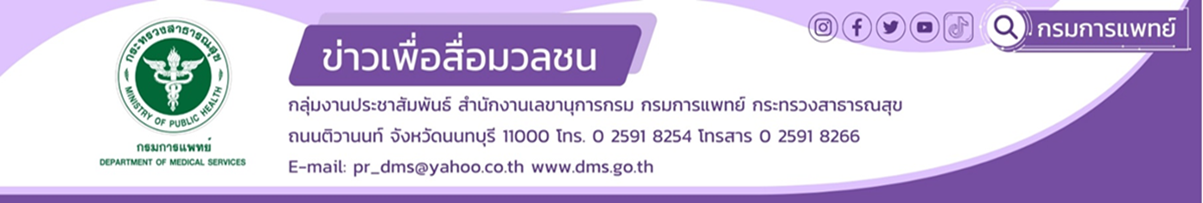 “รู้เร็ว รอด ปลอดอัมพาต”สถาบันประสาทวิทยา กรมการแพทย์ แนะประชาชนในการดูแลป้องกันตนเองจากโรคหลอดเลือดสมอง หาก มีอาการ แขนขาอ่อนแรง ปากเบี้ยว พูดลำบาก มองเห็นภาพซ้อนแบบเฉียบพลัน ควรรีบไปโรงพยาบาลทันที           ภายใน 4 ชั่วโมงครึ่ง เพื่อให้ได้รับการรักษาที่ถูกต้องรวดเร็ว “รู้เร็ว รอด ปลอดอัมพาต”นายแพทย์วีรวุฒิ อิ่มสำราญ รองอธิบดีกรมการแพทย์ กล่าวว่า โรคหลอดเลือดสมองเป็นปัญหาสาธารณสุข   ที่สำคัญของประเทศไทยและทั่วโลก ในประเทศไทยโรคหลอดเลือดสมองเป็นสาเหตุการเสียชีวิตอันดับที่ 1 พบได้ทั้งเพศชายและเพศหญิง เป็นโรคที่พบบ่อยที่สุดของโรคทางระบบประสาท ซึ่งเป็นสาเหตุของการเสียชีวิตและความพิการ ปัจจุบัน  มีเครือข่ายโรคหลอดเลือดสมองครอบคลุมทุกพื้นที่ทั่วประเทศ ทั้งโรงพยาบาลของรัฐขนาดเล็กขนาดใหญ่ โรงพยาบาลเอกชน สามารถให้การดูแลตามมาตรฐานของการรักษาโรคหลอดเลือดสมองได้ทั่วประเทศ โดยมีกระบวนการรักษา     ทั้งการให้ยาฉีดละลายลิ่มเลือดทางหลอดเลือดดำภายใน 4 ชั่วโมงครึ่ง หรือการรักษาผ่านสายสวนหลอดเลือดสมองภาย   ใน 24 ชั่วโมง หากเกิดโรคแล้วผู้ป่วยส่วนใหญ่จะมีความพิการหลงเหลืออยู่ ส่งผลกระทบต่อการดำเนินชีวิต ครอบครัว สังคมและเศรษฐกิจโดยรวมของประเทศชาติ แต่หากผู้ป่วยได้รับการรักษาอย่างทันท่วงที จะช่วยลดความรุนแรงของโรคและความพิการลงได้ ดังนั้นประชาชนต้องมีความรู้เรื่องปัจจัยเสี่ยงของการเกิดโรค การป้องกัน การปฏิบัติตัวให้ถูกต้องเมื่อเกิดโรค โดยสามารถป้องกันและลดความรุนแรงของโรคได้ด้วยการควบคุมปัจจัยเสี่ยง ได้แก่ ภาวะความดันโลหิตสูง ไขมันในเลือดสูง เบาหวาน อายุที่มากขึ้น การสูบบุหรี่ ขาดการออกกำลังกาย ภาวะน้ำหนักเกิน      นายแพทย์ธนินทร์ เวชชาภินันท์ ผู้อำนวยการสถาบันประสาทวิทยา กล่าวเพิ่มเติมว่า อาการเตือนสำคัญ    ที่สังเกตได้ด้วยตนเอง คือ ชาหรืออ่อนแรงที่ใบหน้า ตามัวเห็นภาพซ้อนหรือเห็นครึ่งซีก อาการแขนขาข้างใดข้างหนึ่ง อ่อนแรง ปากเบี้ยว พูดไม่ชัด พูดลำบาก และต้องรีบไปโรงพยาบาลให้เร็วที่สุดภายใน 4 ชั่วโมงครึ่ง อาการเหล่านี้มักเกิดอย่างเฉียบพลัน ในรายที่มีภาวะสมองขาดเลือดแบบชั่วคราว อาจเกิดอาการขึ้นชั่วขณะแล้วหายเอง หรืออาจเกิดอาการขึ้นหลายครั้ง ก่อนจะมีอาการสมองขาดเลือดอย่างถาวร สิ่งสำคัญคือผู้ป่วยต้องสังเกตอาการข้างต้นและรีบไปพบแพทย์ ให้เร็วที่สุดจะช่วยลดการเสียชีวิตและความพิการ เนื่องจากเซลล์สมองขาดเลือดเพียง 1 นาที จะมีเซลล์สมองตายประมาณ 1 ล้านเซลล์ ถ้าได้รับการรักษาช้าอาจทำให้เกิดความพิการมากขึ้น แต่สิ่งที่จะทำให้รักษาได้ผลดีที่สุด ผู้ป่วย   อาการดีขึ้นและหายเป็นปกติมากที่สุด คือการไปถึงโรงพยาบาลให้เร็วที่สุดเมื่อเกิดอาการ หรือโทรแจ้งสายด่วน 1669 เพราะโรคหลอดเลือดสมอง รู้เร็ว รอด ปลอดอัมพาต************************************#กรมการแพทย์ #สถาบันประสาทวิทยา #โรคหลอดเลือดสมอง รู้เร็ว รอด ปลอดอัมพาต-ขอขอบคุณ-                                                                                                                   24  พฤษภาคม 2566